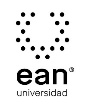 FICHA TÉCNICA DE CONSTRUCCIÓN DEL ÍTEMFICHA TÉCNICA DE CONSTRUCCIÓN DEL ÍTEMNo. Ítem: 1No. Ítem: 1No. Ítem: 1DATOS DEL ÍTEMDATOS DEL ÍTEMDATOS DEL AUTORPrograma académico: Lenguas ModernasPrograma académico: Lenguas ModernasPrueba: Competencias ComunicativasPrueba: Competencias ComunicativasPrueba: Competencias ComunicativasPrueba: Competencias ComunicativasPrueba: Competencias ComunicativasPrueba: Competencias ComunicativasÍTEM: COMPETENCIA ESPECÍFICA, CONTEXTO, ENUNCIADO Y OPCIONES DE RESPUESTAÍTEM: COMPETENCIA ESPECÍFICA, CONTEXTO, ENUNCIADO Y OPCIONES DE RESPUESTAÍTEM: COMPETENCIA ESPECÍFICA, CONTEXTO, ENUNCIADO Y OPCIONES DE RESPUESTACompetencia específica señalada en el syllabus, que evalúa este ítem:Lee comprensivamente distintos tipos de textos, mediante la aplicación de estrategias comunicativas y lingüísticas específicas.Competencia específica señalada en el syllabus, que evalúa este ítem:Lee comprensivamente distintos tipos de textos, mediante la aplicación de estrategias comunicativas y lingüísticas específicas.Competencia específica señalada en el syllabus, que evalúa este ítem:Lee comprensivamente distintos tipos de textos, mediante la aplicación de estrategias comunicativas y lingüísticas específicas.CONTEXTO - Caso - situación problémica:Usted está navegando en redes sociales, y se encuentra con la siguiente caricatura de Matador: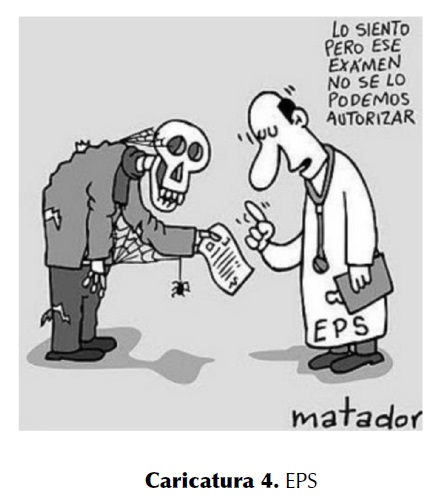 Castillo Morales A. y Suárez A. (2016). Más allá del consumo de imágenes: reflexión sobre la lectura crítica de textos visuales. Enunciación, 22(1), 83-96. Recuperado de: https://cutt.ly/czl7WKMAl analizarla con detenimiento, usted recuerda el texto de Daniel Cassany (2006):  Tras las líneas, en el que se plantea que: Aprender a leer requiere no solo desarrollar (…) procesos cognitivos, sino también adquirir los conocimientos socio culturales particulares de cada discurso, de cada práctica concreta de lectoescritura. Además de hacer hipótesis e inferencias, de descodificar las palabras, hay que conocer cómo un autor y sus lectores utilizan cada género, cómo se apoderan de los usos prestablecidos por la tradición, cómo negocian su significado según las convenciones establecidas, qué tipo de vocablos y lógicas de pensamiento maneje cada disciplina, etc. (p. 24).Cassany, D. (2006). Tras las líneas. Barcelona: Anagrama.CONTEXTO - Caso - situación problémica:Usted está navegando en redes sociales, y se encuentra con la siguiente caricatura de Matador:Castillo Morales A. y Suárez A. (2016). Más allá del consumo de imágenes: reflexión sobre la lectura crítica de textos visuales. Enunciación, 22(1), 83-96. Recuperado de: https://cutt.ly/czl7WKMAl analizarla con detenimiento, usted recuerda el texto de Daniel Cassany (2006):  Tras las líneas, en el que se plantea que: Aprender a leer requiere no solo desarrollar (…) procesos cognitivos, sino también adquirir los conocimientos socio culturales particulares de cada discurso, de cada práctica concreta de lectoescritura. Además de hacer hipótesis e inferencias, de descodificar las palabras, hay que conocer cómo un autor y sus lectores utilizan cada género, cómo se apoderan de los usos prestablecidos por la tradición, cómo negocian su significado según las convenciones establecidas, qué tipo de vocablos y lógicas de pensamiento maneje cada disciplina, etc. (p. 24).Cassany, D. (2006). Tras las líneas. Barcelona: Anagrama.CONTEXTO - Caso - situación problémica:Usted está navegando en redes sociales, y se encuentra con la siguiente caricatura de Matador:Castillo Morales A. y Suárez A. (2016). Más allá del consumo de imágenes: reflexión sobre la lectura crítica de textos visuales. Enunciación, 22(1), 83-96. Recuperado de: https://cutt.ly/czl7WKMAl analizarla con detenimiento, usted recuerda el texto de Daniel Cassany (2006):  Tras las líneas, en el que se plantea que: Aprender a leer requiere no solo desarrollar (…) procesos cognitivos, sino también adquirir los conocimientos socio culturales particulares de cada discurso, de cada práctica concreta de lectoescritura. Además de hacer hipótesis e inferencias, de descodificar las palabras, hay que conocer cómo un autor y sus lectores utilizan cada género, cómo se apoderan de los usos prestablecidos por la tradición, cómo negocian su significado según las convenciones establecidas, qué tipo de vocablos y lógicas de pensamiento maneje cada disciplina, etc. (p. 24).Cassany, D. (2006). Tras las líneas. Barcelona: Anagrama.ENUNCIADO:A partir del texto de Cassany, para leer la caricatura es necesario saber lo que significan las palabras y:ENUNCIADO:A partir del texto de Cassany, para leer la caricatura es necesario saber lo que significan las palabras y:ENUNCIADO:A partir del texto de Cassany, para leer la caricatura es necesario saber lo que significan las palabras y:Opciones de respuestaReconocer los estilos de caricatura que maneja Matador y su estilo gráfico. Conocer los contextos sociales en los que se produce y transmite la caricatura.Intuir la forma en cómo la caricatura se produjo y se transmitió en la red.Conocer cada detalle de la vida de Matador, para comprender su mensaje.Opciones de respuestaReconocer los estilos de caricatura que maneja Matador y su estilo gráfico. Conocer los contextos sociales en los que se produce y transmite la caricatura.Intuir la forma en cómo la caricatura se produjo y se transmitió en la red.Conocer cada detalle de la vida de Matador, para comprender su mensaje.Opciones de respuestaReconocer los estilos de caricatura que maneja Matador y su estilo gráfico. Conocer los contextos sociales en los que se produce y transmite la caricatura.Intuir la forma en cómo la caricatura se produjo y se transmitió en la red.Conocer cada detalle de la vida de Matador, para comprender su mensaje.Opciones de respuestaReconocer los estilos de caricatura que maneja Matador y su estilo gráfico. Conocer los contextos sociales en los que se produce y transmite la caricatura.Intuir la forma en cómo la caricatura se produjo y se transmitió en la red.Conocer cada detalle de la vida de Matador, para comprender su mensaje.Opciones de respuestaReconocer los estilos de caricatura que maneja Matador y su estilo gráfico. Conocer los contextos sociales en los que se produce y transmite la caricatura.Intuir la forma en cómo la caricatura se produjo y se transmitió en la red.Conocer cada detalle de la vida de Matador, para comprender su mensaje.Opciones de respuestaReconocer los estilos de caricatura que maneja Matador y su estilo gráfico. Conocer los contextos sociales en los que se produce y transmite la caricatura.Intuir la forma en cómo la caricatura se produjo y se transmitió en la red.Conocer cada detalle de la vida de Matador, para comprender su mensaje.Opciones de respuestaReconocer los estilos de caricatura que maneja Matador y su estilo gráfico. Conocer los contextos sociales en los que se produce y transmite la caricatura.Intuir la forma en cómo la caricatura se produjo y se transmitió en la red.Conocer cada detalle de la vida de Matador, para comprender su mensaje.Opciones de respuestaReconocer los estilos de caricatura que maneja Matador y su estilo gráfico. Conocer los contextos sociales en los que se produce y transmite la caricatura.Intuir la forma en cómo la caricatura se produjo y se transmitió en la red.Conocer cada detalle de la vida de Matador, para comprender su mensaje.Opciones de respuestaReconocer los estilos de caricatura que maneja Matador y su estilo gráfico. Conocer los contextos sociales en los que se produce y transmite la caricatura.Intuir la forma en cómo la caricatura se produjo y se transmitió en la red.Conocer cada detalle de la vida de Matador, para comprender su mensaje.JUSTIFICACIÓN DE OPCIONES DE RESPUESTAJUSTIFICACIÓN DE OPCIONES DE RESPUESTAJUSTIFICACIÓN DE OPCIONES DE RESPUESTAPor qué NO es a: porque, aunque se conozcan los estilos gráficos del autor de la caricatura, esto no garantiza que se comprenda el contexto de la misma.Por qué NO es a: porque, aunque se conozcan los estilos gráficos del autor de la caricatura, esto no garantiza que se comprenda el contexto de la misma.Por qué NO es a: porque, aunque se conozcan los estilos gráficos del autor de la caricatura, esto no garantiza que se comprenda el contexto de la misma.Por qué NO es c: porque el verbo intuir plantea que subjetivamente hay una aproximación a cómo se produjo la caricatura y se transmitió, pero esto puede conducir a prejuicios y malas interpretaciones.  Por lo tanto, no puede considerarse que a esto se llama aprender a leer, en la perspectiva de Cassany.Por qué NO es c: porque el verbo intuir plantea que subjetivamente hay una aproximación a cómo se produjo la caricatura y se transmitió, pero esto puede conducir a prejuicios y malas interpretaciones.  Por lo tanto, no puede considerarse que a esto se llama aprender a leer, en la perspectiva de Cassany.Por qué NO es c: porque el verbo intuir plantea que subjetivamente hay una aproximación a cómo se produjo la caricatura y se transmitió, pero esto puede conducir a prejuicios y malas interpretaciones.  Por lo tanto, no puede considerarse que a esto se llama aprender a leer, en la perspectiva de Cassany.Por qué NO es d: porque, aunque se conociera toda la vida del autor de la Caricatura, esta información sería insuficiente para entender el contexto en el que es emitida la misma. Esta información podría ser valiosa, pero sería insuficiente como único elemento complementario de una lectura de significado de palabras.  Por qué NO es d: porque, aunque se conociera toda la vida del autor de la Caricatura, esta información sería insuficiente para entender el contexto en el que es emitida la misma. Esta información podría ser valiosa, pero sería insuficiente como único elemento complementario de una lectura de significado de palabras.  Por qué NO es d: porque, aunque se conociera toda la vida del autor de la Caricatura, esta información sería insuficiente para entender el contexto en el que es emitida la misma. Esta información podría ser valiosa, pero sería insuficiente como único elemento complementario de una lectura de significado de palabras.  CLAVE Y JUSTIFICACIÓN.
La clave es b, porque conocer los contextos sociales en los que se producen y trasmiten los textos, permite al lector tener una lectura comprensiva, que le amplía el panorama del texto y reduce la posibilidad de que se generen ambigüedades.CLAVE Y JUSTIFICACIÓN.
La clave es b, porque conocer los contextos sociales en los que se producen y trasmiten los textos, permite al lector tener una lectura comprensiva, que le amplía el panorama del texto y reduce la posibilidad de que se generen ambigüedades.CLAVE Y JUSTIFICACIÓN.
La clave es b, porque conocer los contextos sociales en los que se producen y trasmiten los textos, permite al lector tener una lectura comprensiva, que le amplía el panorama del texto y reduce la posibilidad de que se generen ambigüedades.ESPECIFICACIONES DE DISEÑO: DIBUJOS, ECUACIONES Y / O GRÁFICOS:ReferenciasCassany, D. (2006). Tras las líneas. Barcelona: Anagrama. Castillo Morales A. y Suárez A. (2016). Más allá del consumo de imágenes: reflexión sobre la lectura crítica de textos visuales. Enunciación, 22(1), 83-96. Recuperado de: https://cutt.ly/czl7WKMESPECIFICACIONES DE DISEÑO: DIBUJOS, ECUACIONES Y / O GRÁFICOS:ReferenciasCassany, D. (2006). Tras las líneas. Barcelona: Anagrama. Castillo Morales A. y Suárez A. (2016). Más allá del consumo de imágenes: reflexión sobre la lectura crítica de textos visuales. Enunciación, 22(1), 83-96. Recuperado de: https://cutt.ly/czl7WKMESPECIFICACIONES DE DISEÑO: DIBUJOS, ECUACIONES Y / O GRÁFICOS:ReferenciasCassany, D. (2006). Tras las líneas. Barcelona: Anagrama. Castillo Morales A. y Suárez A. (2016). Más allá del consumo de imágenes: reflexión sobre la lectura crítica de textos visuales. Enunciación, 22(1), 83-96. Recuperado de: https://cutt.ly/czl7WKMFICHA TÉCNICA DE CONSTRUCCIÓN DEL ÍTEMFICHA TÉCNICA DE CONSTRUCCIÓN DEL ÍTEMNo. Ítem: 2No. Ítem: 2No. Ítem: 2DATOS DEL ÍTEMDATOS DEL ÍTEMDATOS DEL AUTORPrograma académico: Lenguas ModernasPrograma académico: Lenguas ModernasPrueba: Competencias ComunicativasPrueba: Competencias ComunicativasPrueba: Competencias ComunicativasPrueba: Competencias ComunicativasPrueba: Competencias ComunicativasPrueba: Competencias ComunicativasÍTEM: COMPETENCIA ESPECÍFICA, CONTEXTO, ENUNCIADO Y OPCIONES DE RESPUESTAÍTEM: COMPETENCIA ESPECÍFICA, CONTEXTO, ENUNCIADO Y OPCIONES DE RESPUESTAÍTEM: COMPETENCIA ESPECÍFICA, CONTEXTO, ENUNCIADO Y OPCIONES DE RESPUESTACompetencia específica señalada en el syllabus, que evalúa este ítem:Lee comprensivamente distintos tipos de textos, mediante la aplicación de estrategias comunicativas y lingüísticas específicas.Competencia específica señalada en el syllabus, que evalúa este ítem:Lee comprensivamente distintos tipos de textos, mediante la aplicación de estrategias comunicativas y lingüísticas específicas.Competencia específica señalada en el syllabus, que evalúa este ítem:Lee comprensivamente distintos tipos de textos, mediante la aplicación de estrategias comunicativas y lingüísticas específicas.CONTEXTO - Caso - situación problémica:Lea el siguiente fragmento del libro La metamorfosis de la lectura de Gubern (2010) y después, la tesis que enmarca la lectura:Los orígenes de la literatura oral no han dejado fósiles porque, como dice el aforismo latino, verba volant, scripta manent. Pero si la transmisión oral es más plástica, manipulable y vulnerable que la escrita, también Freud demostró que la productividad semántica del habla, con su espontaneidad y sus lapsus, es superior a la de la escritura. (P.15)Gubern, R. (2010). La metamorfosis de la lectura. Recuperado de: www.lectulandia.com Tesis: el paso de la oralidad a la escritura en la humanidad está directamente relacionado con la evolución del pensamiento del ser humano. CONTEXTO - Caso - situación problémica:Lea el siguiente fragmento del libro La metamorfosis de la lectura de Gubern (2010) y después, la tesis que enmarca la lectura:Los orígenes de la literatura oral no han dejado fósiles porque, como dice el aforismo latino, verba volant, scripta manent. Pero si la transmisión oral es más plástica, manipulable y vulnerable que la escrita, también Freud demostró que la productividad semántica del habla, con su espontaneidad y sus lapsus, es superior a la de la escritura. (P.15)Gubern, R. (2010). La metamorfosis de la lectura. Recuperado de: www.lectulandia.com Tesis: el paso de la oralidad a la escritura en la humanidad está directamente relacionado con la evolución del pensamiento del ser humano. CONTEXTO - Caso - situación problémica:Lea el siguiente fragmento del libro La metamorfosis de la lectura de Gubern (2010) y después, la tesis que enmarca la lectura:Los orígenes de la literatura oral no han dejado fósiles porque, como dice el aforismo latino, verba volant, scripta manent. Pero si la transmisión oral es más plástica, manipulable y vulnerable que la escrita, también Freud demostró que la productividad semántica del habla, con su espontaneidad y sus lapsus, es superior a la de la escritura. (P.15)Gubern, R. (2010). La metamorfosis de la lectura. Recuperado de: www.lectulandia.com Tesis: el paso de la oralidad a la escritura en la humanidad está directamente relacionado con la evolución del pensamiento del ser humano. ENUNCIADO:En el fragmento, el aforismo latino, verba volant, scripta manent, hace alusión a que las palabras se las lleva el viento y lo escrito permanece. Este aforismo se enmarca dentro de:ENUNCIADO:En el fragmento, el aforismo latino, verba volant, scripta manent, hace alusión a que las palabras se las lleva el viento y lo escrito permanece. Este aforismo se enmarca dentro de:ENUNCIADO:En el fragmento, el aforismo latino, verba volant, scripta manent, hace alusión a que las palabras se las lleva el viento y lo escrito permanece. Este aforismo se enmarca dentro de:Opciones de respuestaConceptos clave, porque es la idea central del texto. Palabras clave, pues es una categoría de una base de datos.Ideas clave, porque respalda la tesis de forma coherente. Términos clave, pues es un término por definir dentro de un glosario.Opciones de respuestaConceptos clave, porque es la idea central del texto. Palabras clave, pues es una categoría de una base de datos.Ideas clave, porque respalda la tesis de forma coherente. Términos clave, pues es un término por definir dentro de un glosario.Opciones de respuestaConceptos clave, porque es la idea central del texto. Palabras clave, pues es una categoría de una base de datos.Ideas clave, porque respalda la tesis de forma coherente. Términos clave, pues es un término por definir dentro de un glosario.Opciones de respuestaConceptos clave, porque es la idea central del texto. Palabras clave, pues es una categoría de una base de datos.Ideas clave, porque respalda la tesis de forma coherente. Términos clave, pues es un término por definir dentro de un glosario.Opciones de respuestaConceptos clave, porque es la idea central del texto. Palabras clave, pues es una categoría de una base de datos.Ideas clave, porque respalda la tesis de forma coherente. Términos clave, pues es un término por definir dentro de un glosario.Opciones de respuestaConceptos clave, porque es la idea central del texto. Palabras clave, pues es una categoría de una base de datos.Ideas clave, porque respalda la tesis de forma coherente. Términos clave, pues es un término por definir dentro de un glosario.Opciones de respuestaConceptos clave, porque es la idea central del texto. Palabras clave, pues es una categoría de una base de datos.Ideas clave, porque respalda la tesis de forma coherente. Términos clave, pues es un término por definir dentro de un glosario.Opciones de respuestaConceptos clave, porque es la idea central del texto. Palabras clave, pues es una categoría de una base de datos.Ideas clave, porque respalda la tesis de forma coherente. Términos clave, pues es un término por definir dentro de un glosario.Opciones de respuestaConceptos clave, porque es la idea central del texto. Palabras clave, pues es una categoría de una base de datos.Ideas clave, porque respalda la tesis de forma coherente. Términos clave, pues es un término por definir dentro de un glosario.JUSTIFICACIÓN DE OPCIONES DE RESPUESTAJUSTIFICACIÓN DE OPCIONES DE RESPUESTAJUSTIFICACIÓN DE OPCIONES DE RESPUESTAPor qué NO es a: porque la idea central es la tesis, y esta solo es una idea de un párrafo.Por qué NO es a: porque la idea central es la tesis, y esta solo es una idea de un párrafo.Por qué NO es a: porque la idea central es la tesis, y esta solo es una idea de un párrafo.Por qué NO es b porque al ser un aforismo latino, buscarlo en una base de datos no conectaría directamente con las categorías centrales con las que se puede relacionar.  Por qué NO es b porque al ser un aforismo latino, buscarlo en una base de datos no conectaría directamente con las categorías centrales con las que se puede relacionar.  Por qué NO es b porque al ser un aforismo latino, buscarlo en una base de datos no conectaría directamente con las categorías centrales con las que se puede relacionar.  Por qué NO es c: porque el aforismo no respalda la tesis, pues no se hace evidente la relación entre evolución de pensamiento y el paso de la oralidad a la escritura.Por qué NO es c: porque el aforismo no respalda la tesis, pues no se hace evidente la relación entre evolución de pensamiento y el paso de la oralidad a la escritura.Por qué NO es c: porque el aforismo no respalda la tesis, pues no se hace evidente la relación entre evolución de pensamiento y el paso de la oralidad a la escritura.CLAVE Y JUSTIFICACIÓN.
La clave es d, porque es una idea importante del párrafo, pero al estar en latín se requiere que exista un glosario para que se pueda entender a qué refiere y de esta forma, comprender lo que allí se plantea.CLAVE Y JUSTIFICACIÓN.
La clave es d, porque es una idea importante del párrafo, pero al estar en latín se requiere que exista un glosario para que se pueda entender a qué refiere y de esta forma, comprender lo que allí se plantea.CLAVE Y JUSTIFICACIÓN.
La clave es d, porque es una idea importante del párrafo, pero al estar en latín se requiere que exista un glosario para que se pueda entender a qué refiere y de esta forma, comprender lo que allí se plantea.ESPECIFICACIONES DE DISEÑO: DIBUJOS, ECUACIONES Y / O GRÁFICOS:ReferenciasGubern, R. (2010). La metamorfosis de la lectura. Recuperado de: www.lectulandia.comESPECIFICACIONES DE DISEÑO: DIBUJOS, ECUACIONES Y / O GRÁFICOS:ReferenciasGubern, R. (2010). La metamorfosis de la lectura. Recuperado de: www.lectulandia.comESPECIFICACIONES DE DISEÑO: DIBUJOS, ECUACIONES Y / O GRÁFICOS:ReferenciasGubern, R. (2010). La metamorfosis de la lectura. Recuperado de: www.lectulandia.comFICHA TÉCNICA DE CONSTRUCCIÓN DEL ÍTEMFICHA TÉCNICA DE CONSTRUCCIÓN DEL ÍTEMNo. Ítem: 3No. Ítem: 3No. Ítem: 3DATOS DEL ÍTEMDATOS DEL ÍTEMDATOS DEL AUTORPrograma académico: Lenguas ModernasPrograma académico: Lenguas ModernasPrueba: Competencias ComunicativasPrueba: Competencias ComunicativasPrueba: Competencias ComunicativasPrueba: Competencias ComunicativasPrueba: Competencias ComunicativasPrueba: Competencias ComunicativasÍTEM: COMPETENCIA ESPECÍFICA, CONTEXTO, ENUNCIADO Y OPCIONES DE RESPUESTAÍTEM: COMPETENCIA ESPECÍFICA, CONTEXTO, ENUNCIADO Y OPCIONES DE RESPUESTAÍTEM: COMPETENCIA ESPECÍFICA, CONTEXTO, ENUNCIADO Y OPCIONES DE RESPUESTACompetencia específica señalada en el syllabus, que evalúa este ítem:Identifica y produce textos de diversas tipologías.Competencia específica señalada en el syllabus, que evalúa este ítem:Identifica y produce textos de diversas tipologías.Competencia específica señalada en el syllabus, que evalúa este ítem:Identifica y produce textos de diversas tipologías.CONTEXTO - Caso - situación problémica:Lea atentamente los siguientes textos:Texto 1Frisaba la edad de este excelente joven en los treinta años. Era de complexión fuerte y un tanto hercúlea con rara perfección formado, y tan arrogante, que si llevara uniforme militar ofrecería el más guerrero aspecto y talle que pueda imaginarse. Recuperado de: Peréz Galdos, B. (2005). Doña Perfecta. Madrid: Alianza editorial.Texto 2El camello de Arabia, también conocido como dromedario, tiene una sola joroba, pero obtiene de ella el máximo rendimiento. En ella almacena hasta 36 kilogramos de grasa, que puede convertir en agua y en energía cuando no dispone de alimento. Su tamaño se calcula en más de 2 metros de alto hasta la joroba y tiene patas largas y delgadas.Recuperado y adaptado de: National Geographic. (15 de marzo de 2015). nationalgeographic.es. Obtenido de nationalgeographic.es: http://nationalgeographic.es/animales/mamiferos/dromedary-camelCONTEXTO - Caso - situación problémica:Lea atentamente los siguientes textos:Texto 1Frisaba la edad de este excelente joven en los treinta años. Era de complexión fuerte y un tanto hercúlea con rara perfección formado, y tan arrogante, que si llevara uniforme militar ofrecería el más guerrero aspecto y talle que pueda imaginarse. Recuperado de: Peréz Galdos, B. (2005). Doña Perfecta. Madrid: Alianza editorial.Texto 2El camello de Arabia, también conocido como dromedario, tiene una sola joroba, pero obtiene de ella el máximo rendimiento. En ella almacena hasta 36 kilogramos de grasa, que puede convertir en agua y en energía cuando no dispone de alimento. Su tamaño se calcula en más de 2 metros de alto hasta la joroba y tiene patas largas y delgadas.Recuperado y adaptado de: National Geographic. (15 de marzo de 2015). nationalgeographic.es. Obtenido de nationalgeographic.es: http://nationalgeographic.es/animales/mamiferos/dromedary-camelCONTEXTO - Caso - situación problémica:Lea atentamente los siguientes textos:Texto 1Frisaba la edad de este excelente joven en los treinta años. Era de complexión fuerte y un tanto hercúlea con rara perfección formado, y tan arrogante, que si llevara uniforme militar ofrecería el más guerrero aspecto y talle que pueda imaginarse. Recuperado de: Peréz Galdos, B. (2005). Doña Perfecta. Madrid: Alianza editorial.Texto 2El camello de Arabia, también conocido como dromedario, tiene una sola joroba, pero obtiene de ella el máximo rendimiento. En ella almacena hasta 36 kilogramos de grasa, que puede convertir en agua y en energía cuando no dispone de alimento. Su tamaño se calcula en más de 2 metros de alto hasta la joroba y tiene patas largas y delgadas.Recuperado y adaptado de: National Geographic. (15 de marzo de 2015). nationalgeographic.es. Obtenido de nationalgeographic.es: http://nationalgeographic.es/animales/mamiferos/dromedary-camelENUNCIADO:La descripción es una de las tipologías textuales más empleadas en diversos escritos para señalar los rasgos característicos de personas, animales, lugares, etc. La descripción es subjetiva si se aporta la forma de percibir del autor u objetiva si se limita a señalar lo observado.Tomando en cuenta lo anterior, puede afirmarse de los textos anteriores que:ENUNCIADO:La descripción es una de las tipologías textuales más empleadas en diversos escritos para señalar los rasgos característicos de personas, animales, lugares, etc. La descripción es subjetiva si se aporta la forma de percibir del autor u objetiva si se limita a señalar lo observado.Tomando en cuenta lo anterior, puede afirmarse de los textos anteriores que:ENUNCIADO:La descripción es una de las tipologías textuales más empleadas en diversos escritos para señalar los rasgos característicos de personas, animales, lugares, etc. La descripción es subjetiva si se aporta la forma de percibir del autor u objetiva si se limita a señalar lo observado.Tomando en cuenta lo anterior, puede afirmarse de los textos anteriores que:Opciones de respuestaLas descripciones de los textos 1 y 2 son subjetivas.En el texto 1 la descripción es subjetiva y en el 2 es objetiva.Las descripciones de los textos 1 y 2 son objetivas.En el texto 1 la descripción es objetiva y en el 2 es subjetiva.Opciones de respuestaLas descripciones de los textos 1 y 2 son subjetivas.En el texto 1 la descripción es subjetiva y en el 2 es objetiva.Las descripciones de los textos 1 y 2 son objetivas.En el texto 1 la descripción es objetiva y en el 2 es subjetiva.Opciones de respuestaLas descripciones de los textos 1 y 2 son subjetivas.En el texto 1 la descripción es subjetiva y en el 2 es objetiva.Las descripciones de los textos 1 y 2 son objetivas.En el texto 1 la descripción es objetiva y en el 2 es subjetiva.Opciones de respuestaLas descripciones de los textos 1 y 2 son subjetivas.En el texto 1 la descripción es subjetiva y en el 2 es objetiva.Las descripciones de los textos 1 y 2 son objetivas.En el texto 1 la descripción es objetiva y en el 2 es subjetiva.Opciones de respuestaLas descripciones de los textos 1 y 2 son subjetivas.En el texto 1 la descripción es subjetiva y en el 2 es objetiva.Las descripciones de los textos 1 y 2 son objetivas.En el texto 1 la descripción es objetiva y en el 2 es subjetiva.Opciones de respuestaLas descripciones de los textos 1 y 2 son subjetivas.En el texto 1 la descripción es subjetiva y en el 2 es objetiva.Las descripciones de los textos 1 y 2 son objetivas.En el texto 1 la descripción es objetiva y en el 2 es subjetiva.Opciones de respuestaLas descripciones de los textos 1 y 2 son subjetivas.En el texto 1 la descripción es subjetiva y en el 2 es objetiva.Las descripciones de los textos 1 y 2 son objetivas.En el texto 1 la descripción es objetiva y en el 2 es subjetiva.Opciones de respuestaLas descripciones de los textos 1 y 2 son subjetivas.En el texto 1 la descripción es subjetiva y en el 2 es objetiva.Las descripciones de los textos 1 y 2 son objetivas.En el texto 1 la descripción es objetiva y en el 2 es subjetiva.Opciones de respuestaLas descripciones de los textos 1 y 2 son subjetivas.En el texto 1 la descripción es subjetiva y en el 2 es objetiva.Las descripciones de los textos 1 y 2 son objetivas.En el texto 1 la descripción es objetiva y en el 2 es subjetiva.JUSTIFICACIÓN DE OPCIONES DE RESPUESTAJUSTIFICACIÓN DE OPCIONES DE RESPUESTAJUSTIFICACIÓN DE OPCIONES DE RESPUESTAPor qué NO es a: porque el texto 1 describe objetivamente al camello.Por qué NO es a: porque el texto 1 describe objetivamente al camello.Por qué NO es a: porque el texto 1 describe objetivamente al camello.Por qué NO es c: porque el texto 1 se describe a la persona según la percepción que tiene el autor de esta.Por qué NO es c: porque el texto 1 se describe a la persona según la percepción que tiene el autor de esta.Por qué NO es c: porque el texto 1 se describe a la persona según la percepción que tiene el autor de esta.Por qué NO es d: porque el texto 1 señala los rasgos de la persona y los valora, según su punto de vista y en el texto 2 el autor no incluye su percepción sobre el camello.Por qué NO es d: porque el texto 1 señala los rasgos de la persona y los valora, según su punto de vista y en el texto 2 el autor no incluye su percepción sobre el camello.Por qué NO es d: porque el texto 1 señala los rasgos de la persona y los valora, según su punto de vista y en el texto 2 el autor no incluye su percepción sobre el camello.CLAVE Y JUSTIFICACIÓN.
La clave es b, porque el texto 1 es una descripción subjetiva porque incluye expresiones como “excelente”, “arrogante”, “el más guerrero aspecto” que evidencian su visión personal sobre lo descrito. El texto 2 es una descripción objetiva porque informa sobre las características objetivas del camello, su peso, su tamaño, la forma de sus patas.CLAVE Y JUSTIFICACIÓN.
La clave es b, porque el texto 1 es una descripción subjetiva porque incluye expresiones como “excelente”, “arrogante”, “el más guerrero aspecto” que evidencian su visión personal sobre lo descrito. El texto 2 es una descripción objetiva porque informa sobre las características objetivas del camello, su peso, su tamaño, la forma de sus patas.CLAVE Y JUSTIFICACIÓN.
La clave es b, porque el texto 1 es una descripción subjetiva porque incluye expresiones como “excelente”, “arrogante”, “el más guerrero aspecto” que evidencian su visión personal sobre lo descrito. El texto 2 es una descripción objetiva porque informa sobre las características objetivas del camello, su peso, su tamaño, la forma de sus patas.ESPECIFICACIONES DE DISEÑO: DIBUJOS, ECUACIONES Y / O GRÁFICOS:ReferenciasCassany, D. (2006). Tras las líneas. Barcelona: Anagrama. Castillo Morales A. y Suárez A. (2016). Más allá del consumo de imágenes: reflexión sobre la lectura crítica de textos visuales. Enunciación, 22(1), 83-96. Recuperado de: https://cutt.ly/czl7WKMESPECIFICACIONES DE DISEÑO: DIBUJOS, ECUACIONES Y / O GRÁFICOS:ReferenciasCassany, D. (2006). Tras las líneas. Barcelona: Anagrama. Castillo Morales A. y Suárez A. (2016). Más allá del consumo de imágenes: reflexión sobre la lectura crítica de textos visuales. Enunciación, 22(1), 83-96. Recuperado de: https://cutt.ly/czl7WKMESPECIFICACIONES DE DISEÑO: DIBUJOS, ECUACIONES Y / O GRÁFICOS:ReferenciasCassany, D. (2006). Tras las líneas. Barcelona: Anagrama. Castillo Morales A. y Suárez A. (2016). Más allá del consumo de imágenes: reflexión sobre la lectura crítica de textos visuales. Enunciación, 22(1), 83-96. Recuperado de: https://cutt.ly/czl7WKMFICHA TÉCNICA DE CONSTRUCCIÓN DEL ÍTEMFICHA TÉCNICA DE CONSTRUCCIÓN DEL ÍTEMNo. Ítem: 4No. Ítem: 4No. Ítem: 4DATOS DEL ÍTEMDATOS DEL ÍTEMDATOS DEL AUTORPrograma académico: Lenguas ModernasPrograma académico: Lenguas ModernasPrueba: Competencias ComunicativasPrueba: Competencias ComunicativasPrueba: Competencias ComunicativasPrueba: Competencias ComunicativasPrueba: Competencias ComunicativasPrueba: Competencias ComunicativasÍTEM: COMPETENCIA ESPECÍFICA, CONTEXTO, ENUNCIADO Y OPCIONES DE RESPUESTAÍTEM: COMPETENCIA ESPECÍFICA, CONTEXTO, ENUNCIADO Y OPCIONES DE RESPUESTAÍTEM: COMPETENCIA ESPECÍFICA, CONTEXTO, ENUNCIADO Y OPCIONES DE RESPUESTACompetencia específica señalada en el syllabus, que evalúa este ítem:Reflexiona acerca de la importancia de las habilidades comunicativas para el desarrollo personal y profesional.Competencia específica señalada en el syllabus, que evalúa este ítem:Reflexiona acerca de la importancia de las habilidades comunicativas para el desarrollo personal y profesional.Competencia específica señalada en el syllabus, que evalúa este ítem:Reflexiona acerca de la importancia de las habilidades comunicativas para el desarrollo personal y profesional.CONTEXTO - Caso - situación problémica:Lea con atención el siguiente fragmento:Donde quiera que haya seres humanos, tendrán un lenguaje, y cada caso uno que existe básicamente como hablado y oído en el mundo del sonido (Siertsema, 1995). No obstante, la riqueza de la gesticulación, los lenguajes gestuales son sustitutos del habla y dependen de sistemas orales del mismo, incluso cuando son empleados por los sordos de nacimiento (Kroeber, 1972; Mallery, 1972; Stokoe, 1972). En efecto el lenguaje es tan abrumadoramente oral, que de entre las muchas miles de lenguas –posiblemente decenas de miles- habladas en el curso de la historia del hombre, solo alrededor de 106 nunca han sido plasmadas por escrito en un grado suficiente para haber producido literatura, y la mayoría de ellas no han llegado en absoluto a la escritura. Solo 78 de 3 mil lenguas que existen aproximadamente hoy en día poseen una literatura (Edmonson, pp 323,232). Hasta ahora no hay modo de calcular cuántas lenguas han desaparecido o se han transmutado en otras antes de haber progresado su escritura. Incluso actualmente, cientos de lenguas en uso activo no se escriben nunca: nadie ha ideado una manera efectiva de hacerlo. La condición oral básica del lenguaje es permanente.  Recuperado de: Ong, W. (2011) Oralidad y escritura: tecnologías de la palabra. Págs. 16-17. México: Fondo de Cultura Económica.CONTEXTO - Caso - situación problémica:Lea con atención el siguiente fragmento:Donde quiera que haya seres humanos, tendrán un lenguaje, y cada caso uno que existe básicamente como hablado y oído en el mundo del sonido (Siertsema, 1995). No obstante, la riqueza de la gesticulación, los lenguajes gestuales son sustitutos del habla y dependen de sistemas orales del mismo, incluso cuando son empleados por los sordos de nacimiento (Kroeber, 1972; Mallery, 1972; Stokoe, 1972). En efecto el lenguaje es tan abrumadoramente oral, que de entre las muchas miles de lenguas –posiblemente decenas de miles- habladas en el curso de la historia del hombre, solo alrededor de 106 nunca han sido plasmadas por escrito en un grado suficiente para haber producido literatura, y la mayoría de ellas no han llegado en absoluto a la escritura. Solo 78 de 3 mil lenguas que existen aproximadamente hoy en día poseen una literatura (Edmonson, pp 323,232). Hasta ahora no hay modo de calcular cuántas lenguas han desaparecido o se han transmutado en otras antes de haber progresado su escritura. Incluso actualmente, cientos de lenguas en uso activo no se escriben nunca: nadie ha ideado una manera efectiva de hacerlo. La condición oral básica del lenguaje es permanente.  Recuperado de: Ong, W. (2011) Oralidad y escritura: tecnologías de la palabra. Págs. 16-17. México: Fondo de Cultura Económica.CONTEXTO - Caso - situación problémica:Lea con atención el siguiente fragmento:Donde quiera que haya seres humanos, tendrán un lenguaje, y cada caso uno que existe básicamente como hablado y oído en el mundo del sonido (Siertsema, 1995). No obstante, la riqueza de la gesticulación, los lenguajes gestuales son sustitutos del habla y dependen de sistemas orales del mismo, incluso cuando son empleados por los sordos de nacimiento (Kroeber, 1972; Mallery, 1972; Stokoe, 1972). En efecto el lenguaje es tan abrumadoramente oral, que de entre las muchas miles de lenguas –posiblemente decenas de miles- habladas en el curso de la historia del hombre, solo alrededor de 106 nunca han sido plasmadas por escrito en un grado suficiente para haber producido literatura, y la mayoría de ellas no han llegado en absoluto a la escritura. Solo 78 de 3 mil lenguas que existen aproximadamente hoy en día poseen una literatura (Edmonson, pp 323,232). Hasta ahora no hay modo de calcular cuántas lenguas han desaparecido o se han transmutado en otras antes de haber progresado su escritura. Incluso actualmente, cientos de lenguas en uso activo no se escriben nunca: nadie ha ideado una manera efectiva de hacerlo. La condición oral básica del lenguaje es permanente.  Recuperado de: Ong, W. (2011) Oralidad y escritura: tecnologías de la palabra. Págs. 16-17. México: Fondo de Cultura Económica.ENUNCIADO:De acuerdo con la lectura, la oralidad es una condición básica y permanente del lenguaje, mientras que la escritura no, debido a que:ENUNCIADO:De acuerdo con la lectura, la oralidad es una condición básica y permanente del lenguaje, mientras que la escritura no, debido a que:ENUNCIADO:De acuerdo con la lectura, la oralidad es una condición básica y permanente del lenguaje, mientras que la escritura no, debido a que:Opciones de respuestaLa escritura se va transformando con el tiempo, mientras que la oralidad no cambia y es similar en todas las sociedades.La oralidad siempre es más usada que la escritura, en todos los ámbitos y situaciones de la comunicación humana.La oralidad es inherente a todos los seres humanos por naturaleza, la escritura solo ha sido desarrollada por algunas culturas. La escritura, a diferencia de la oralidad, es más compleja y, por eso, solo está presente en culturas muy avanzadas.Opciones de respuestaLa escritura se va transformando con el tiempo, mientras que la oralidad no cambia y es similar en todas las sociedades.La oralidad siempre es más usada que la escritura, en todos los ámbitos y situaciones de la comunicación humana.La oralidad es inherente a todos los seres humanos por naturaleza, la escritura solo ha sido desarrollada por algunas culturas. La escritura, a diferencia de la oralidad, es más compleja y, por eso, solo está presente en culturas muy avanzadas.Opciones de respuestaLa escritura se va transformando con el tiempo, mientras que la oralidad no cambia y es similar en todas las sociedades.La oralidad siempre es más usada que la escritura, en todos los ámbitos y situaciones de la comunicación humana.La oralidad es inherente a todos los seres humanos por naturaleza, la escritura solo ha sido desarrollada por algunas culturas. La escritura, a diferencia de la oralidad, es más compleja y, por eso, solo está presente en culturas muy avanzadas.Opciones de respuestaLa escritura se va transformando con el tiempo, mientras que la oralidad no cambia y es similar en todas las sociedades.La oralidad siempre es más usada que la escritura, en todos los ámbitos y situaciones de la comunicación humana.La oralidad es inherente a todos los seres humanos por naturaleza, la escritura solo ha sido desarrollada por algunas culturas. La escritura, a diferencia de la oralidad, es más compleja y, por eso, solo está presente en culturas muy avanzadas.Opciones de respuestaLa escritura se va transformando con el tiempo, mientras que la oralidad no cambia y es similar en todas las sociedades.La oralidad siempre es más usada que la escritura, en todos los ámbitos y situaciones de la comunicación humana.La oralidad es inherente a todos los seres humanos por naturaleza, la escritura solo ha sido desarrollada por algunas culturas. La escritura, a diferencia de la oralidad, es más compleja y, por eso, solo está presente en culturas muy avanzadas.Opciones de respuestaLa escritura se va transformando con el tiempo, mientras que la oralidad no cambia y es similar en todas las sociedades.La oralidad siempre es más usada que la escritura, en todos los ámbitos y situaciones de la comunicación humana.La oralidad es inherente a todos los seres humanos por naturaleza, la escritura solo ha sido desarrollada por algunas culturas. La escritura, a diferencia de la oralidad, es más compleja y, por eso, solo está presente en culturas muy avanzadas.Opciones de respuestaLa escritura se va transformando con el tiempo, mientras que la oralidad no cambia y es similar en todas las sociedades.La oralidad siempre es más usada que la escritura, en todos los ámbitos y situaciones de la comunicación humana.La oralidad es inherente a todos los seres humanos por naturaleza, la escritura solo ha sido desarrollada por algunas culturas. La escritura, a diferencia de la oralidad, es más compleja y, por eso, solo está presente en culturas muy avanzadas.Opciones de respuestaLa escritura se va transformando con el tiempo, mientras que la oralidad no cambia y es similar en todas las sociedades.La oralidad siempre es más usada que la escritura, en todos los ámbitos y situaciones de la comunicación humana.La oralidad es inherente a todos los seres humanos por naturaleza, la escritura solo ha sido desarrollada por algunas culturas. La escritura, a diferencia de la oralidad, es más compleja y, por eso, solo está presente en culturas muy avanzadas.Opciones de respuestaLa escritura se va transformando con el tiempo, mientras que la oralidad no cambia y es similar en todas las sociedades.La oralidad siempre es más usada que la escritura, en todos los ámbitos y situaciones de la comunicación humana.La oralidad es inherente a todos los seres humanos por naturaleza, la escritura solo ha sido desarrollada por algunas culturas. La escritura, a diferencia de la oralidad, es más compleja y, por eso, solo está presente en culturas muy avanzadas.JUSTIFICACIÓN DE OPCIONES DE RESPUESTAJUSTIFICACIÓN DE OPCIONES DE RESPUESTAJUSTIFICACIÓN DE OPCIONES DE RESPUESTAPor qué NO es a: porque la oralidad sí se transforma, sin embargo, es una característica innata que permanece en todos los seres humanos.Por qué NO es a: porque la oralidad sí se transforma, sin embargo, es una característica innata que permanece en todos los seres humanos.Por qué NO es a: porque la oralidad sí se transforma, sin embargo, es una característica innata que permanece en todos los seres humanos.Por qué NO es b: porque la condición básica y permanente del lenguaje oral es su rasgo innato, no la frecuencia con la que se use.Por qué NO es b: porque la condición básica y permanente del lenguaje oral es su rasgo innato, no la frecuencia con la que se use.Por qué NO es b: porque la condición básica y permanente del lenguaje oral es su rasgo innato, no la frecuencia con la que se use.Por qué NO es d: porque tanto la escritura como la oralidad son complejas. Además, no responde a la pregunta del carácter permanente del lenguaje oral.Por qué NO es d: porque tanto la escritura como la oralidad son complejas. Además, no responde a la pregunta del carácter permanente del lenguaje oral.Por qué NO es d: porque tanto la escritura como la oralidad son complejas. Además, no responde a la pregunta del carácter permanente del lenguaje oral.CLAVE Y JUSTIFICACIÓN.
La clave es c, PORQUE todos los seres humanos poseen oralidad, como un rasgo característico y permanente de la especie. En cambio, la escritura es una tecnología que no es natural, sino artificial, es decir, no es una condición del lenguaje sino una recodificación del mismo. Por eso, todas las lenguas son orales, pero no todas tienen escritura.                                             CLAVE Y JUSTIFICACIÓN.
La clave es c, PORQUE todos los seres humanos poseen oralidad, como un rasgo característico y permanente de la especie. En cambio, la escritura es una tecnología que no es natural, sino artificial, es decir, no es una condición del lenguaje sino una recodificación del mismo. Por eso, todas las lenguas son orales, pero no todas tienen escritura.                                             CLAVE Y JUSTIFICACIÓN.
La clave es c, PORQUE todos los seres humanos poseen oralidad, como un rasgo característico y permanente de la especie. En cambio, la escritura es una tecnología que no es natural, sino artificial, es decir, no es una condición del lenguaje sino una recodificación del mismo. Por eso, todas las lenguas son orales, pero no todas tienen escritura.                                             ESPECIFICACIONES DE DISEÑO: DIBUJOS, ECUACIONES Y / O GRÁFICOS:ReferenciasCassany, D. (2006). Tras las líneas. Barcelona: Anagrama. Castillo Morales A. y Suárez A. (2016). Más allá del consumo de imágenes: reflexión sobre la lectura crítica de textos visuales. Enunciación, 22(1), 83-96. Recuperado de: https://cutt.ly/czl7WKMESPECIFICACIONES DE DISEÑO: DIBUJOS, ECUACIONES Y / O GRÁFICOS:ReferenciasCassany, D. (2006). Tras las líneas. Barcelona: Anagrama. Castillo Morales A. y Suárez A. (2016). Más allá del consumo de imágenes: reflexión sobre la lectura crítica de textos visuales. Enunciación, 22(1), 83-96. Recuperado de: https://cutt.ly/czl7WKMESPECIFICACIONES DE DISEÑO: DIBUJOS, ECUACIONES Y / O GRÁFICOS:ReferenciasCassany, D. (2006). Tras las líneas. Barcelona: Anagrama. Castillo Morales A. y Suárez A. (2016). Más allá del consumo de imágenes: reflexión sobre la lectura crítica de textos visuales. Enunciación, 22(1), 83-96. Recuperado de: https://cutt.ly/czl7WKM